Name: ___________________________________________________The War of 1812 Quick Assessment1. What was the impact of the Embargo Act of 1807? ____________________________________________ _________________________________________________________________________________________________________2. What were three causes of the War of 1812? ___________________________________________________ _________________________________________________________________________________________________________3. Why did the Hartford Convention hurt the Federalist Party? _________________________________ __________________________________________________________________________________________________________________________________________________________________________________________________________________4. Who emerged as a hero from the Battle of New Orleans? _____________________________________5. What were two impacts of the War of 1812? ___________________________________________________ __________________________________________________________________________________________________________________________________________________________________________________________________________________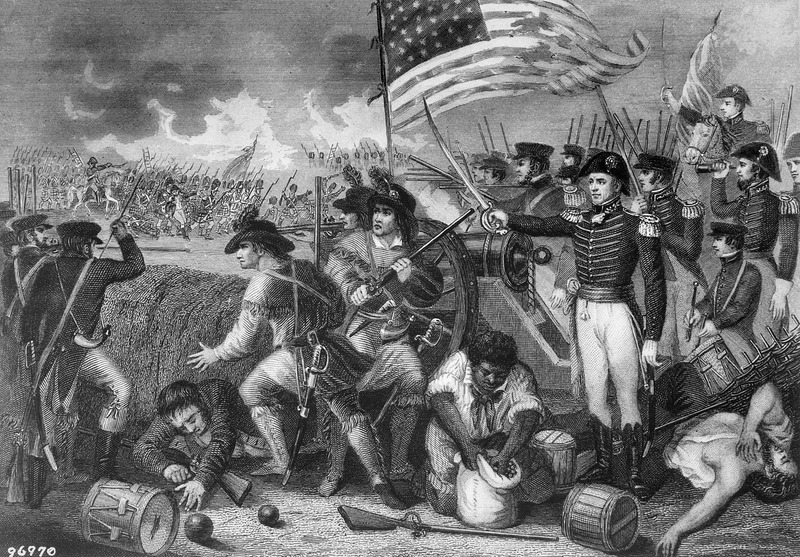 